Collectif pour la Protection des Paysages et de la Biodiversité 34-12Son comité de soutien : l’association « Vigilance Patrimoine Paysager et Naturel »- VPPN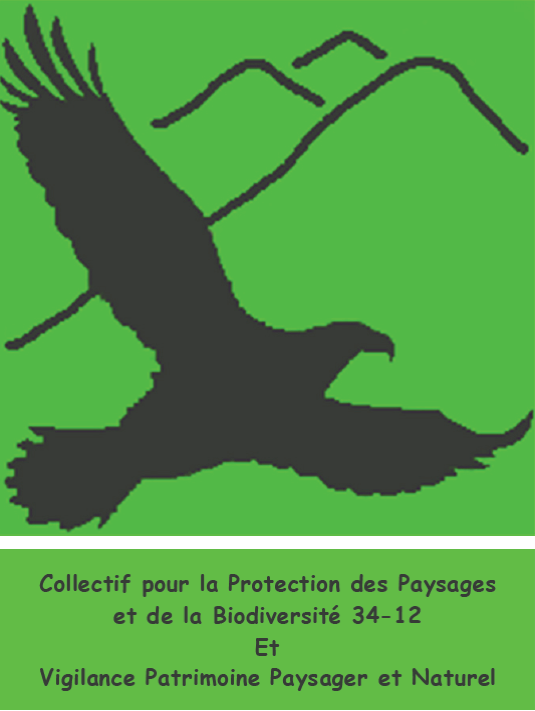 17 rue Mazel, 34700 LODEVETÉL : 06 33 91 38 33aigles.escandorgue@gmail.com`_____________________     RESISTER C’EST EXISTER (Jacques Ellul)   ____________________COMMUNIQUE DE PRESSE DU 10 OCTOBRE 2023AUDIENCE POUR DEMOLITION DES ÉOLIENENS DE BERNAGUES (34650- LUNAS)COUR D’APPEL DE NIMES, LE 10 OCTOBRE 2023Des représentants de nos associations étaient présents à l'audience de la Cour d'Appel de Nîmes ce matin le 10 octobre 2023 pour soutenir notre avocat Maître Nicolas Gallon avocat au barreau de Montpellier, en face de 3 avocats parisiens de la partie adverse avec la société « Energie renouvelable du Languedoc » (ERL)  - groupe VALECO.Outre la rédaction de son excellent mémoire, notre avocat a pointé oralement les principaux motifs de démolition des éoliennes de Lunas :-permis annulé et mise sur le fait accompli en construisant les 7 éoliennes,- zone du patrimoine culturel et naturel montagnard, -et zone N du PLU (cf-  L 180-13 du code de l'urbanisme, condition a) et n)- il suffit d'une condition sur les 10 pour avoir le droit de faire démolir une construction illégale. -Insuffisance de l’étude d’impact sur l’aigle royal, celle-ci étant une violation d’une règle de l’urbanisme.-préjudice moral aux associations, - cette centrale d’aérogénérateurs  étant  située sur le territoire de chasse privilégié de l’unique couple d'aigles royaux du massif de  l'Escandorgue, - mais aussi ayant tué l'aigle royal de l'unique couple de l'Escandorgue, ainsi que de nombreuses autres espèces protégées.FR3 Occitanie présentera l’affaire ce soir à 20h.DELIBERE LE 7 DÉCEMBRE 2023.Nous espérons que cette affaire nationale et symbolique servira d'exemple pour d’autres promoteurs éoliens,= Ne pas construire lorsqu’on n'a pas obtenu définitivement son permis ou son autorisation. Bonne soirée Marjolaine Villey-Migraine, porte-parole du collectif 34Contact : 06 33 91 38 33